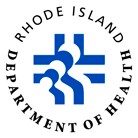 Offsite Preparation: Determine Licensure Status for LSC (F1/F2)____________________       Notes:_____________________________________________________ Determine Medication Services (M1/M2)________________________Determine if have Special Care Unit and/ or Limited Health Services.        ________________________________________________________________________        ________________________________________________________________________Review survey history Review Complaints/ Incidents Review variances for residents to possibly include in sampleReview other relevant information (e.g. any recent food protection reports)Contact Ombudsman at start of survey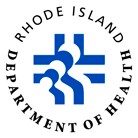 Sample Selection: Resident sample size for a Full Modified Survey is based on the resident census on the first day of the survey.  Use the chart below to determine resident sample size:Select a diversified resident sample based on different levels of services being provided. The following criteria should be considered when selecting the resident sample to be reviewed:•	Residents receiving Hospice services.•	Residents living in a Special Care Unit (SCU).•	Residents receiving Limited Health Services.•	Residents currently receiving outside healthcare services.•	Residents that currently have a variance granted from the Department for continued outside healthcare services (any resident receiving healthcare services over the 45 day limit).•	Current residents that were admitted receiving outside healthcare services.•	Residents with a history of multiple falls.*** If Incident/Complaints are also being investigated during the Annual Survey,then those identified residents should also be added to the sample selection.  This may result in the sample selection expanding beyond the numbers indicated in the chart above.A full record review is only required for the required sample size.  Any additional residents added to the sample size should be reviewed only for the focus area(s) being investigated.NotesResident CensusResident Sample Size (# of Records to be Reviewed)6 - 80381 and Greater5